ANAND KUMAR PATHAK47 A/1, Nehru Nagar ( west), BhilaiContact: 7697131702; email:anandpathak519@gmail.com; niest.indore@gmail.com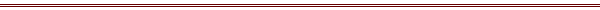 OBJECTIVES I am currently looking for full time position in an environment that offers me greater challenge, increased benefits for my family and the opportunity to deliver my knowledge to society. CAREER SUMMARYAn innovative and knowledgeable professional having 3 years experience as a lecturer.Proficient in developing new lessons and activities to expand learning opportunities.Extensive participation on committees and extra-curricular activities.Excellent knowledge of the subject and also has great practical knowledge.Proficient in giving conceptual knowledge.PERSONAL QUALITIESExcellent interpersonal skills.Strong analytical, logical and mathematical skills.Excellent communication skills in written and verbal both.Ability in clarifying the doubtsKEY RESPONSIBILITIES HANDLEDEmploy differentiated teaching methods, incorporating, audio and visual activities to address all learning styles.Provide individualized instruction to keep all students at expected skill level.Identify and organize field trips to enhance curriculum.Meet with parents to discuss progress and address behaviour or mastery issues.CAREER GLIMPSEWorked for 4 years as CREO , AutoCAD and ANSYS trainer in CAD ACADEMY, Bhilai (2012-2015)Conducted Mathematics classes for foundation segment in MATHEMATICA coaching classes (2015-2016)Worked as technical trainer in Chameli Devi College, Indore for CAD/CAE/CFD Conducted Mathematics classes for foundation segment in Catalyser Eduventures classes (Feb 2016- May 2019)Last served as Project Lead (IIT Safalta) program in Catalyser Eduventures (June 2019)SEMINARS/WORKSHOPS/TRAININGSS.D. BANSAL COLLEGE OF ENGINEERINGB.M. COLLEGE OF TECHNOLOGYVIKRANT COLLEGEACADEMIAPERSONAL DOSSIERDate of Birth: 13th October 1987Languages known: English, HindiMarital Status: MarriedYear of  Passing Name of InstitutionPlace AggregateCourse 2003Delhi Public SchoolBhilai77%10th 2005Delhi Public SchoolBhilai 83.2 %12th 2010R.V. College of Engineering Bangalore54%B.E. Mechanical  